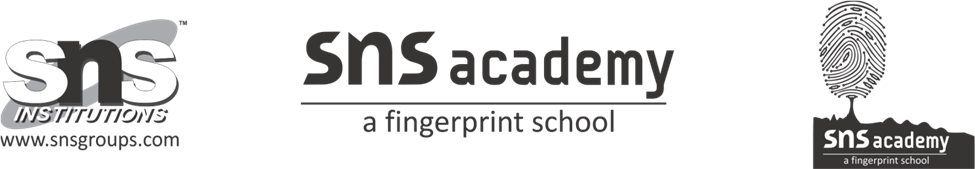 CLASS: 9                                              IF I WERE YOU                         SUBJECT: ENGLISHANSWER THE FOLLOWING QUESTION:1. Why does the intruder say, “They can’t hang me twice”?
Answer:
The Intruder threatens Gerrard that he will murder him. Gerrard tells him that he should not do this because he would be arrested and hanged for that crime. The intruder remarks that he has already murdered someone and would be hanged for that crime. Since he can’t be hanged twice he is not afraid of killing Gerrard.2. A mystery I propose to explain. What is the mystery the speaker proposes to explain?
Answer:
Gerrard says these words to the Intruder. He wants to tell him that he himself was a criminal and had murdered someone. He was in hiding and the police was after him. He was expecting the police to raid his house anytime so he was about to leave that place very soon.3. How did Gerrard convince the Intruder that his plan would fail?
Answer:
Gerrard was an intelligent person. He immediately understood his plan. He told him that his plan was not successful. He would not be able to save himself from the law. He would be arrested even after impersonating as Gerrard because Gerrard himself was a criminal and was being chased by the police.4. What is Gerrard’s profession? How do you know it?
Answer:
Gerrard is a playwright. He is working for some theatre group. He says at the end of the play, “Sorry, I can’t let you have the props in time for rehearsal. I think I’ll put it in my next play.”5. How did Gerrard get rid of the Intruder in the play ‘If I Were You’? What would you have done if you were in his place? What is the central idea of the play?
Answer:
Gerrard lived in a lonely cottage. He was a playwright. One day an intruder entered his cottage with the intention to kill him. The intruder looked like Gerrard. He wanted to impersonate Gerrard and escape from the law. But Gerrard was smarter. He understood his motive. Gerrard told him that he himself was a criminal and was expecting trouble that night itself. He convinced the intruder to escape from there.He offered his help to save the intruder from police. He asked him to follow him towards garage. While on the way to the garage, Gerrard pushed the intruder into a cupboard and locked him inside. Thus he got rid of him. In such a condition, I would have acted in the same way. I also would have thought of such a plan. The play impresses upon us the need to be calm, composed and maintain presence of mind in times of trouble.